	              ACADEMIE DE MUSIQUE DE DINANT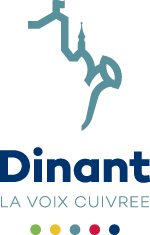    Nom et prénom de l’élève : ……………………………………………………………….        082/40 48 65              Cours : ………………………………………………………………………………………………………….
                                     Professeur(s) : ………………………………………………………………………………………..                                            Date de l’absence : ……../………../………….                                                         (une seule date par formulaire)Motif de l’absence (merci de cocher) : M 0 maladie  ( !!! plus de trois jours consécutifs > certificat médical) C 0 difficulté accidentelle de transport  (grève des transports, panne de voiture, …) E 0 activités parascolaires  (joindre une attestation de l’école) A 0 autre (indiquer le motif précis) : ………………….……………………………………………………………………………………………………………………………..Signature des parents ou de l’élève majeur 